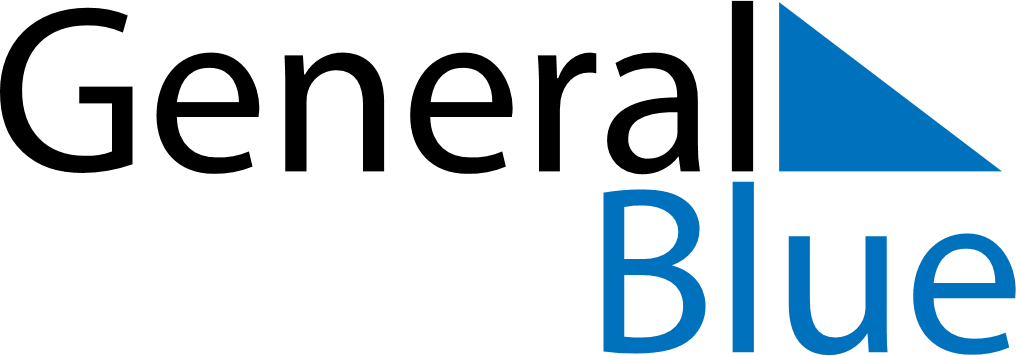 March 2019March 2019March 2019March 2019AlbaniaAlbaniaAlbaniaSundayMondayTuesdayWednesdayThursdayFridayFridaySaturday112League of Lezhë day34567889Teacher’s DayMother’s DayMother’s Day1011121314151516Summer Day1718192021222223Sultan Nevruz’s DaySultan Nevruz’s Day242526272829293031